§470-A.  DefinitionsAs used in this article, unless the context otherwise indicates, the following terms have the following meanings.  [PL 2001, c. 619, §1 (NEW).]1.  Nonconsumptive use.  "Nonconsumptive use" means any use of water that results in the water being discharged back into the same water source within 1/4 mile upstream or downstream from the point of withdrawal such that the difference between the volume withdrawn and the volume returned is no more than the threshold amount per day.  This also includes withdrawals from groundwater that are discharged to a subsurface system or to a hydraulically connected surface water body such that no more than the threshold amount is consumed.[PL 2001, c. 619, §1 (NEW).]2.  Water source.  "Water source" means any  river, stream or brook as defined in section 480‑B, any lake or pond classified GPA pursuant to section 465‑A or groundwater located anywhere in the State.[PL 2001, c. 619, §1 (NEW).]3.  Water withdrawal; withdrawal of water.  "Water  withdrawal" or "withdrawal of water" means the removal, diversion or taking of water from a water source.  All withdrawals of water from a particular water source that are made or controlled by a single person are considered to be a single withdrawal of water.[PL 2001, c. 619, §1 (NEW).]SECTION HISTORYPL 2001, c. 619, §1 (NEW). The State of Maine claims a copyright in its codified statutes. If you intend to republish this material, we require that you include the following disclaimer in your publication:All copyrights and other rights to statutory text are reserved by the State of Maine. The text included in this publication reflects changes made through the First Regular and First Special Session of the 131st Maine Legislature and is current through November 1, 2023
                    . The text is subject to change without notice. It is a version that has not been officially certified by the Secretary of State. Refer to the Maine Revised Statutes Annotated and supplements for certified text.
                The Office of the Revisor of Statutes also requests that you send us one copy of any statutory publication you may produce. Our goal is not to restrict publishing activity, but to keep track of who is publishing what, to identify any needless duplication and to preserve the State's copyright rights.PLEASE NOTE: The Revisor's Office cannot perform research for or provide legal advice or interpretation of Maine law to the public. If you need legal assistance, please contact a qualified attorney.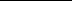 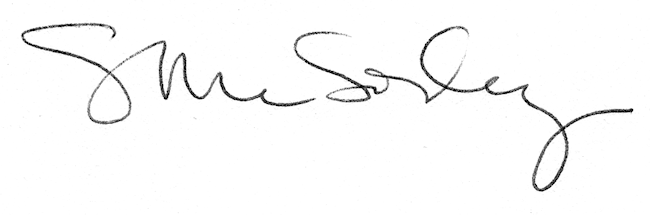 